                 МИНИСТЕРСТВО НА ОБРАЗОВАНИЕТО И НАУКАТА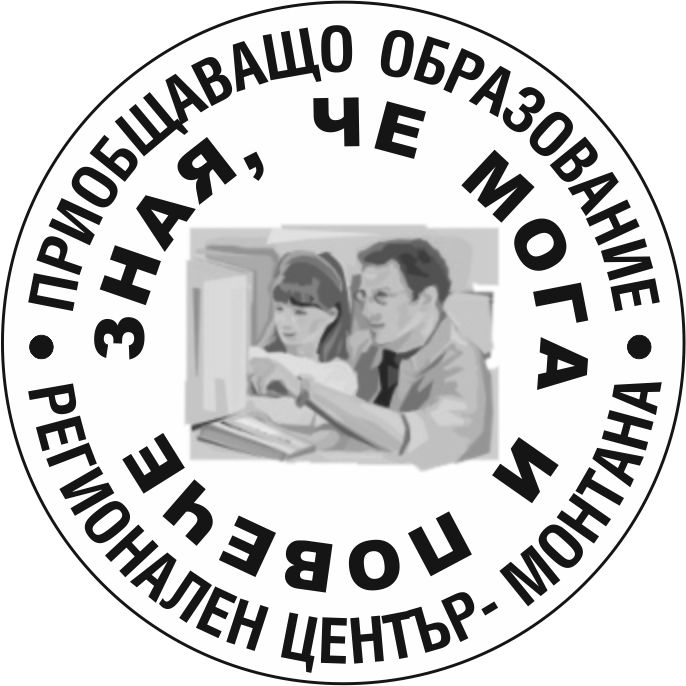 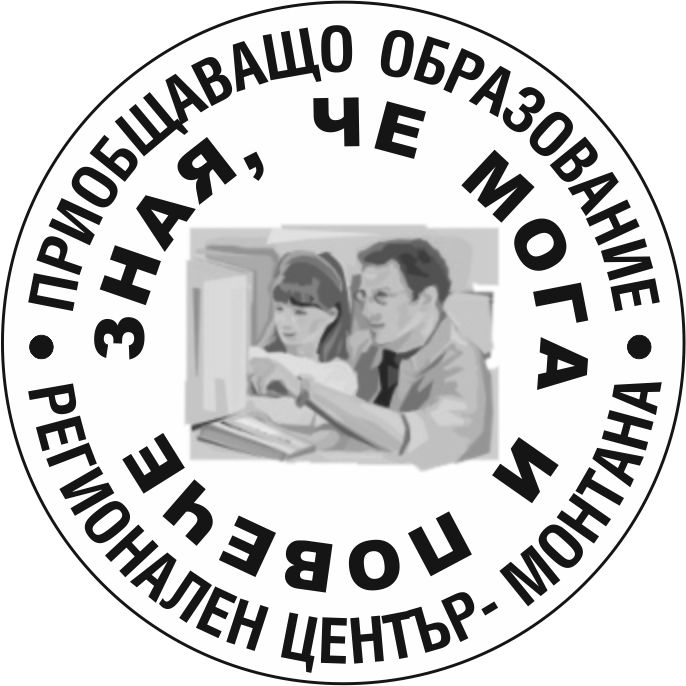                    РЕГИОНАЛЕН ЦЕНТЪР ЗА ПОДКРЕПА НА ПРОЦЕСА                НА ПРИОБЩАВАЩОТО ОБРАЗОВАНИЕ ________________________________________________________________________________                          3400 Монтана, ул. Неофит Бозвели № 22А тел.: 096/306 219    факс: 096/ 306 19                                            e-mail: rcpiovdusop_mont@abv.bg             http://rcm.dstcenter.eu/ДО ДИРЕКТОРА НА РЦПППО ОБЛАСТ МОНТАНАЗАЯВЛЕНИЕза класиране и насочване в профилирани паралелки и в паралелки за придобиване на професионално образование на ученици със специални образователни потребности по чл. 120, ал. 7 от ЗПУООт..................................................................................................................................................(собствено, бащино и фамилно име на ученика) ЕГН   пол                                              входящ номер …………………….Живущ: област...................................................,община...................................................................,   пощенски код                 гр./с. ..................................................,        ж.к./ул. .............................................................................№ .........., бл....., вх. ...., ет....., ап.....,тел. за контакти: ................................................УВАЖАЕМА ГОСПОЖО ДИРЕКТОР,През учебната 2021/2022 година предстои да завърша VII класв ....................................................................................... гр./с. .................................................                                              (училище)община................................................................, област ..........................................................Желая да бъда насочен/а за обучение в следните училища, профили на обучение испециалности от професии, посочени по реда на желанията ми:профил/специалност от професия                                                             училище........................................................................................               ......................................................................................................................................                .....................................................................................................................................                 ...............................................Прилагам необходимите документи.Гр.(с.)................................... Дата ............................ Подпис на ученика:............................Родител/настойник .................................................... Подпис: .................................................(име и фамилия)Длъжностно лице от дом:......................................... Подпис:..................................................(име и фамилия)Длъжностно лице от комисията:.............................. Подпис:..................................................(име и фамилия)м  жЗабележка:Входящият номер се попълва от длъжностното лице, което приема заявлението.